IntroductionThe purpose of this lab is to provide an introduction to MATLAB. The exercises in the first two sections of the lab step through the basics of working in the MATLAB environment, including use of the help system, basic command syntax, complex numbers, array indexing, plotting, and the use of vectorization to avoid inefficient loops. The first two sections of the lab exercise are not covered in this report. The third section of the lab involves the use of MATLAB for the manipulation of sinusoids, and is the topic of this lab report. Manipulating Sinusoids with MATLABThree sinusoidal signals have been generated in MATLAB. The signals have a frequency of 4KHz, and have been generated over a duration of two periods. The first two signals,  and , are described by the following expressionsThe amplitudes and time shifts are functions of your age and date of birth as described below.The time shifts are defined aswhere  is my birth month,  is my birth day, and  is the period of the 4KHz sinusoidal signals.The third sinusoid, , is simply the sum of  and .The time vector, , used to generate the signals has been generated with the following lines of MATLAB code.f = 4e3;            % sinusoid freqT = 1/f;            % period (250 usec)tstep = T/25;       % time stept = -T:tstep:T;     % time vectorThe time vector, , ranges from , or one period prior to , to , or one period after . The time step variable, , controls the number of samples that are generated per period of the signal, in this case 25 points per period.The signals defined by equations (1), (2), and (5) are plotted in Figure 1.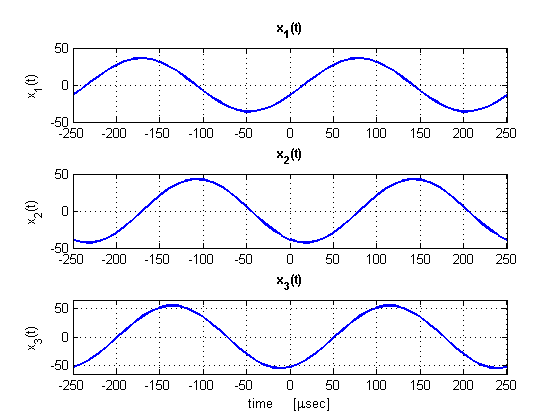 Figure 1. Plots of the three sinusoidal signals generated in MATLAB.Theoretical CalculationsThe amplitudes and time shifts of the three sinusoids have been measured and annotated on the plot shown in Figure 2. The time shift values, , can be used to calculate the phase of each signal as follows.Rewriting the expressions for  and  using the phase values calculated in (6) and (7) yields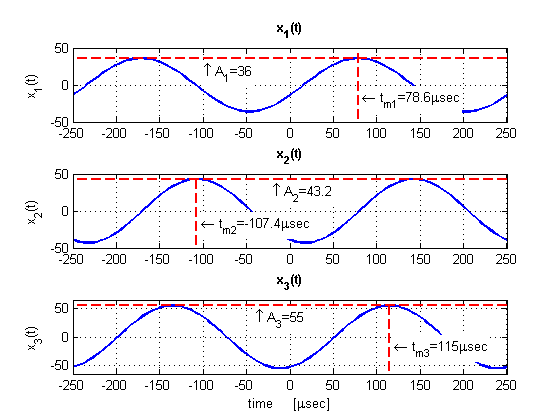 Figure 2. The three sinusoids with the amplitude and time shift of each annotated on the plot.Also shown in Figure 2 are the amplitude and time shift values for . These values were measured directly from the Figure 2 plot as  and , respectively. The time shift value can be used to calculate the phase of  as follows.As an alternative to measuring the amplitude and phase of  graphically, the phasor addition theorem can be used to calculate these values. Expressed in complex exponential form, the first two sinusoids areThe third sinusoid, , can then be expressed as the sum of (11) and (12).Substituting in values for , , , and , and solving for  and  yieldsThe calculated amplitude and phase values of  and  given in (14) agree very closely with the values obtained through graphical measurement. The phase values differ slightly due to the difficulty of identifying the exact time of the signal peak from the graph.Representation of Sinusoids with Complex Exponentials Signals can alternatively be generated in MATLAB by using the complex amplitude representation. For example, the expression for  given in (11) can be used to generate the signal in MATLAB as shown in the following code segment.A1 = 36;                                % amplitudephi1 = -1.975;                          % phase in radiansx1 = real(A1*exp(1j*phi1).*exp(1j*2*pi*4000*t));The signal resulting from these lines of code is plotted in Figure 3. Comparing Figure 3 to the top strip in Figure 1 clearly shows that  generated using the complex amplitude representation is equivalent to  generated using the real-valued cosine function.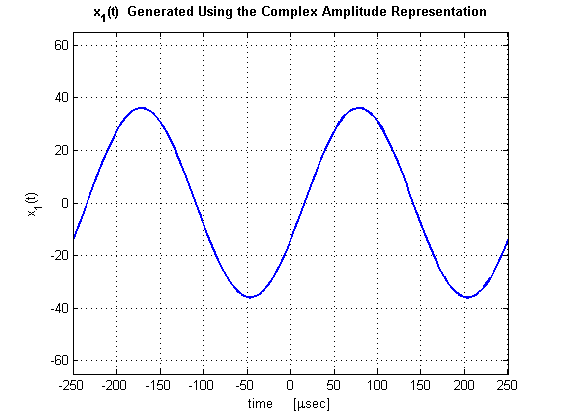 Figure 3. Sinusoidal signal, , generated using the complex amplitude representation.ConclusionThis lab exercise has provided an introduction to the fundamentals of MATLAB. The third section of this lab, which has been detailed in this report, explored the use of MATLAB to generate sinusoidal signals. Three sinusoidal signals have been generated in MATLAB, the third of which was a sum of the other two. The phasor addition theorem has been employed to calculate the resulting amplitude and phase of the summed signal. Additionally, it has been demonstrated that sinusoids can be equivalently generated in MATLAB using the complex exponential representation for those signals.Appendix A: MATLAB Code% lab1_3.m% ECE2610% Lab 1% Kyle Webb% 8/4/10clear allf = 4e3;            % sinusoid freqT = 1/f;            % period (250 usec)tstep = T/25;       % time stept = -T:tstep:T;     % time vectorA1 = 36;            % amplitude of x1 (age)A2 = 1.2*A1;        % amplitude of x2 M = 7;              % birth monthD = 17;             % day of birthtm1 = (37.2/M)*T;   % time shift for x1tm2 = -(41.3/D)*T;  % time shift for x2% generate the sinusoidal signalsx1 = A1*cos(2*pi*f*(t-tm1));x2 = A2*cos(2*pi*f*(t-tm2));x3 = x1 + x2;A1t = A1*ones(1,length(t));A2t = A2*ones(1,length(t));% calculate time shifts for x1 and x2 by subtracting excess periods% from tm1 and tm2ts1 = tm1-5*T;ts2 = tm2+2*T;% calculate phase (in radians) from the time shiftsphi1 = -ts1/T*2*pi;phi2 = -ts2/T*2*pi;% and in degreesphi1_deg = phi1*180/pi;phi2_deg = phi2*180/pi;% calculate the amplitude and phase of x3 using phasor additionP3 = A1*exp(1j*phi1)+A2*exp(1j*phi2);   % phasor for x3A3 = abs(P3);                           % amplitude of x3phi3 = angle(P3);                       % phase of x3% plot the signalsfigure(1); clfsubplot(311)plot(t/1e-6,x1,'Linewidth',2); grid onylabel('x_1(t)')title('x_1(t)','FontWeight','Bold')axis([-T/1e-6 T/1e-6 -50 50])subplot(312)plot(t/1e-6,x2,'Linewidth',2); grid onylabel('x_2(t)')title('x_2(t)','FontWeight','Bold')axis([-T/1e-6 T/1e-6 -50 50])subplot(313)plot(t/1e-6,x3,'Linewidth',2); grid onxlabel('time     [\musec]'); ylabel('x_3(t)')title('x_3(t)','FontWeight','Bold')axis([-T/1e-6 T/1e-6 -65 65])% plot the signals again, this time with annotationsfigure(2); clfsubplot(311)plot(t/1e-6,x1,'-b','Linewidth',2); grid on; hold onplot(t/1e-6,A1t,'--r','Linewidth',2)plot([ts1, ts1]/1e-6,[-100, 100],'--r','Linewidth',2)ylabel('x_1(t)')title('x_1(t)','FontWeight','Bold')axis([-T/1e-6 T/1e-6 -50 50])text(ts1/1e-6+5,-20,'\leftarrow t_{m1}=78.6\musec',...     'HorizontalAlignment','left',...     'BackgroundColor',[1 1 1])text(-100,A1-20,'\uparrow A_1=36',...     'HorizontalAlignment','left',...     'BackgroundColor',[1 1 1])subplot(312)plot(t/1e-6,x2,'Linewidth',2); grid on; hold onplot(t/1e-6,A2t,'--r','Linewidth',2)plot([ts2, ts2]/1e-6,[-100, 100],'--r','Linewidth',2)ylabel('x_2(t)')title('x_2(t)','FontWeight','Bold')axis([-T/1e-6 T/1e-6 -50 50])text(ts2/1e-6+5,-20,'\leftarrow t_{m2}=-107.4\musec',...     'HorizontalAlignment','left',...     'BackgroundColor',[1 1 1])text(-20,A2-20,'\uparrow A_2=43.2',...     'HorizontalAlignment','left',...     'BackgroundColor',[1 1 1])subplot(313)plot(t/1e-6,x3,'Linewidth',2); grid onxlabel('time     [\musec]'); ylabel('x_3(t)'); hold onplot([-T/1e-6, T/1e-6],[55, 55],'--r','Linewidth',2)plot([115, 115],[-100, 100],'--r','Linewidth',2)title('x_3(t)','FontWeight','Bold')axis([-T/1e-6 T/1e-6 -65 65])text(115+5,-20,'\leftarrow t_{m3}=115\musec',...     'HorizontalAlignment','left',...     'BackgroundColor',[1 1 1])text(-40,55-25,'\uparrow A_3=55',...     'HorizontalAlignment','left',...     'BackgroundColor',[1 1 1])A1 = 36;                                % amplitudephi1 = -1.975;                          % phase in radiansx1 = real(A1*exp(1j*phi1).*exp(1j*2*pi*4000*t));figure(3); clfplot(t/1e-6,x1,'-b','LineWidth',2); grid on xlabel('time     [\musec]'); ylabel('x_1(t)')title('x_1(t)  Generated Using the Complex Amplitude Representation'...    ,'FontWeight','Bold')axis([-T/1e-6 T/1e-6 -65 65])()()()()()()()()()()()()()()